TITULO IHORIZONTE INSTITUCIONALPRELIMINARESINTRODUCCIÓNLa Institución  Educativa Rural Gabriela White de Vélez  ofrece en estas páginas un estilo de vida propio, con el cual espera obtener un ambiente sano y construir una comunidad educativa solidaria afianzada en los valores ético morales, que propendan por una convivencia pacífica basada en el respeto a la vida y a la aceptación del otro con sus debilidades y fortalezas y sobre todo de  su individualidad.Señala un programa de exigencias y de estímulos para que a través del conocimiento se logre formar y consolidar el ciudadano que nuestro corregimiento, municipio y que Colombia necesita en este nuevo milenio.La Institución  Educativa Rural Gabriela White de Vélez  solo puede trazar un camino y lo está haciendo con dedicación y amor, pero un camino no se abre para permanecer sino para avanzar por él.“Educad al niño y a la niña de hoy y no tendrás que castigar al hombre y a la mujer del mañana”PRESENTACIONEl presente MANUAL DE CONVIVENCIA ESCOLAR de la Institución  Educativa Rural Gabriela White de Vélez fue elaborado por los diferentes estamentos de la comunidad educativa, en consulta amplia y libre partiendo de las normas que establece la Declaración Universal de los Derechos Humanos, la Constitución Política de 1991, la Ley General de Educación o Ley 115 de febrero 08 de 1994, decreto reglamentario 1860 de 1994 en su artículo 17, ley 1098 de 2006, ley 1620 de 2013.1.1 OBJETIVOSRegular las relaciones de convivencia como herramienta educativa y pedagógica que garantice e ejercicio  y cumplimiento de los deberes y derechosFormular las bases fundamentales desde lo preventivo y formativo para la convivencia pacífica atendiendo y promoviendo las condiciones que favorezcan el desarrollo humano.Fomentar en la comunidad la cultura ciudadana para a convivencia con espíritu crítico y capacidad de reconocer y corregir los errores.Guiar los procedimientos para resolver oportuna y justamente los conflictos individuales o colectivos, incluyendo instancias de diálogo y concertación.Definir os estímulos y sanciones, incluyendo el derecho a la defensa y al debido proceso.Permitir el desarrollo de las actividades escolares,  dentro de un clima de orden, respeto, responsabilidad y convivencia.1.2 TERMINOLOGÍAComunidad educativa: Conjunto de personas  que de acuerdo con sus distintos roles y niveles de participación  posibilitan la existencia y continuidad de la acción educativa guiada por el Proyecto Educativo Institucional. La comunidad educativa la conforman: Los alumnos,  los padres de familia, los docentes, el personal directivo, administrativo, auxiliar y los egresados.Conducta o comportamiento: Formas de conducirse racional y moralmente  deseada por el grupo social y la comunidad  educativa, que se pueden observar, registrar y estudiar  en forma objetiva.Disciplina: Conjunto de normas de comportamiento, actos y estímulos  que denotan el seguimiento de principios que favorecen  la  evolución de la  personalidad y su transformación en aras de la convivencia, tanto adentro como afuera de la institución.Deber o responsabilidad: Todo aquello a que está obligado el  hombre por las leyes convenidas, que nace de su conciencia como persona, sujeto y objeto de derecho.Derecho: Facultad  de exigir como norma de convivencia, todo lo que la ley, la autoridad y la comunidad  establecen como permitido.Estimulo: El reconocimiento de los esfuerzos a cada  estamento  como estrategia  formativa  en el proceso de crecimiento integral.Sistema preventivo: Estrategia  formativa que mediante la acertada orientación,   información   y análisis de situaciones cotidianas pretende sembrar valores positivos  y semillas de esperanza.Correctivos pedagógicos: Estrategia Educativa y formativa que  pretende hacer que se tome conciencia de acciones, hábitos y actitudes que se deben modificar para lograr una madurez personal y social.Evaluación académica: La evaluación es la comparación del estado de desarrollo formativo  y cognoscitivo de un alumno, con relación a los indicadores de logros propuestos en el currículum para un determinado grado.Absolución: Declarar libre de algún cargo u obligación.Apelación: Recurrir a una instancia superior para que se enmiende, analice o anule una decisión.Reposición: Recurrir a instancias intermedias para que intervengan en la solución de un conflicto. Promoción académica: El paso  o avance de un alumno de un grado al siguiente,  según su crecimiento personal y la obtención de todos los logros  previstos para las diferentes áreas del grado cursado.Presunción de inocencia: Todo alumno  se presupone inocente en la comisión de una falta grave hasta tanto no se haya comprobado su culpabilidad ( Artículo 29 C.P. de 1991).Debido Proceso: Todo alumno tiene derecho a que se apliquen las normas vigentes del Manual de Convivencia institucional, el cual debe estar ajustado a las normas constitucionales que establecen el derecho a la legítima defensa.Libre asociación: Atendiendo  al artículo 38 de la Constitución Nacional los alumnos, docentes,  directivos docentes y padres de familia tienen derecho a asociarse en las distintas actividades en bien de la comunidad educativa.1.3 Himno¡OH ¡  Colegio Gabriela White de VélezTe cantamos con dicha sin  parAl calor de tu ejemplo marchamosTras humano y divino idealEn tus hijos infundes respetoPor el arte, la ciencia y el bienY sus almas diriges en buscaDel amor, la esperanza y la fe.Nutibara, comarca preciosaTu colegio nos da en el saberEse dulce panal de la cienciaQue se admira en la caña y la mielEn los niños tendrás tu tesoro,En el hombre tu empeño tenazAl formar ciudadanos honestosPara esta Colombia ancestral.Si forjar el futuro queremosEs preciso el valor, la verdad,Disciplina que oriente el caminoY así un día en la vida triunfarIntegrados en ciencia y trabajoNuestro claustro nos hace vibrar,Que la gloria perdure en tus hijosComo insignia de lucha y de pazAutor : Mauricio Carvajal1.4 Bandera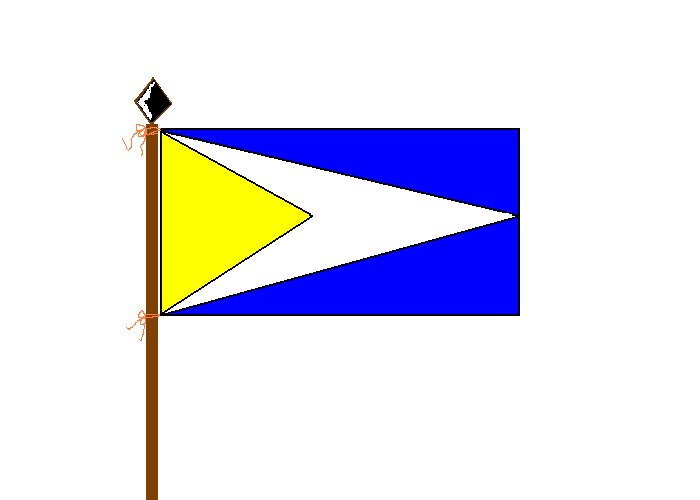 En 1.994 el educador Álvaro Solano se dio en la tarea de realizar un concurso con los alumnos de la institución con el fin  de diseñar la bandera  y ganó la que hay en la actualidad. Cuyos colores son: AZUL: Que simboliza lo inmenso de la sabiduría.BLANCO: Lo nítido que debe ser el saber.AMARILLO. Que simboliza la riqueza del trabajo de los estudiantes.1.5 Escudo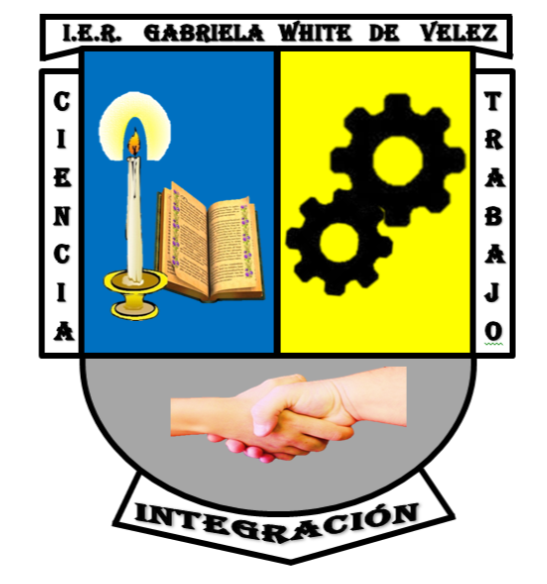 En el año 1.981  el señor rector Juan José Rondón y   un grupo de educadores, acompañado del señor Luís Emilio Moreno, celador de la Institución se dieron a la tarea de diseñar el     escudo con el siguiente lema: Ciencia, Trabajo e integración.El escudo tiene un cuadrante  izquierdo con una rueda sin fin propia del trabajo continuo que representa la vida del estudiante, en un fondo amarillo símbolo de la riqueza y altivas que significa el trabajo.Un cuadrante derecho con una vela encendida que ilumina un libro abierto, como emblema de la ciencia y la sabiduría en un fondo azul un semicírculo en la parte inferior en un fondo plata con unas manos entrelazados para dar la integración entre las gentes, y la compenetración del hombre con la ciencia y la tecnología .El escudo y la bandera hacen alusión  al lema del plantel.                                                    HORIZONTE INSTITUCIONAL1.6 FILOSOFIA INSTITUCIONALNuestra institución ofrece educación de calidad dinamizada por el modelo holístico transformador que orienta la formación integral para privilegiar las dimensiones del ser humano.Es responsable de propiciar cambios significativos en las actitudes y la cultura de los estudiantes,  llevándolos a ser líderes transformacionales que a través de las competencias ciudadanas impactan el entorno y son referentes de paz, participación y  respeto por las diferencias.Favorece procesos pedagógicos pertinentes que lleven a desarrollar habilidades de pensamiento y posturas críticas e investigativas  a través de los medios tecnológicos que fortalezcan la vivencia de valores.Propone una alternativa de formación dinamizada por los proyectos transversales, con la articulación del SENA, con un sistema de evaluación institucional y con un plan de mejoramiento institucional que impulsa cambios y transformaciones en bien de la comunidad educativa permanentemente. 1.7 PRINCIPIOSAsumimos  y formamos al ser humano integral que busca potenciar todas sus dimensionesReconocemos que una sana convivencia, es el fruto de asumir consciente y activamente las competencias ciudadanasFortalecemos en nuestros estudiantes el amor y respeto por la identidad cultural, social y ambientalFomentamos la importancia de la solidaridad encaminada a buscar siempre el bien común.Incentivamos a través de la articulación con el SENA encaminar a los jóvenes al mundo laboral y socialFundamentamos la formación en valores: Respeto Responsabilidad, Sentido de Pertenencia, Solidaridad y Trabajo en EquipoReconocemos que la disciplina de trabajo es el factor fundamental que favorece los resultados académicosPretendemos una educación por procesos en el que se construya conocimiento de acuerdo a las capacidades de los estudiantes.Buscamos ser innovadores en el trabajo pedagógico utilizando las herramientas tecnológicas a nuestra disposición.Potencializamos una educación inclusiva y preventiva que busca el desarrollo humanoFomentamos las dimensiones: comunicativa, Familiar, sociológica, ecológica de liderazgo y emprendimiento en nuestra comunidad educativa.Destacamos el papel del docente como mediador del conocimiento y  el del estudiante como líder transformacional.1.8 MISIÓNLa I.E.R. Gabriela White de Vélez forma integralmente a sus estudiantes teniendo en cuenta la madurez natural de sus procesos, para que construyan el conocimiento y transformen su realidad socio-cultural, desde la  innovación educativa y tecnológica, viviendo, aprendiendo, emprendiendo y conviviendo en paz con el medio ambiente y la comunidad circundante.1.9 VISIÓNEn el año 2020 la I.E.R. Gabriela White de Vélez es reconocida como una institución transformadora, incluyente e innovadora; donde se potencian las capacidades y habilidades de los estudiantes con herramientas tecnológicas apropiadas para la formación integral  y en competencias ciudadanas que impactan la realidad social del contexto. 1.10 VALORES DisciplinaLa disciplina  corrige, moldea, da fortaleza y perfecciona  formando  buenos hábitos y estableciendo  una serie de reglas personales que  comprometen el desarrollo de cada persona para alcanzar un ideal.RespetoSignifica valorar a los demás, acatar su autoridad y considerar su dignidad. El respeto se acoge siempre a la verdad. El respeto exige un trato amable y cortes;  es la esencia de las relaciones humanas, de la vida en comunidad, del trabajo en equipo. ResponsabilidadEs la facultad que tienen las personas para tomar decisiones conscientemente y aceptar las consecuencias de sus actos, dispuesto a rendir cuenta de ello. Es cumplir con la palabra empeñada en los tiempos acordados.Sentido de pertenenciaEs sentirse parte de un grupo, una sociedad o de una institución, esto tiene su origen en la familia ya que es el primer grupo al que pertenecemos.Al serle fiel al grupo y siguiendo sus normas se da una identidad y una seguridad, mientras más segura se sienta la persona, más elevado será su sentimiento comunitario y estará más dispuesta a seguir normas de convivencia.SolidaridadLa solidaridad se refiere a los lazos sociales que unen a los miembros de una sociedad entre sí. De este modo, la solidaridad es el valor que consiste en mostrarse unido a otras personas o grupos, compartiendo sus intereses y sus necesidades. 
